Основной Государственный Экзамен по PYCCROMY  ЯЗЫКУ, 9 класс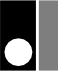 Инструкция  по выполнению работыЭкзаменационная  работа  состоит   из  трёх  частей,   включающих   в   себя15заданий. работы по aca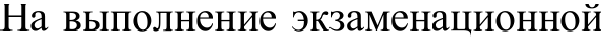 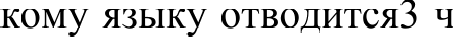 55 минут (235 минут).Часть 1 включает в себя одно задание и представляет собой небольшую письменную работу по прослушанному тексту (сжатое изложение). Исходный текст для сжатого изложения прослушивается 2 раза.Это задание выполняется на бланке ответов № 2.Часть 2 состоит из 13 заданий (2—14). Задания части 2 выполняются на основепрочитанного текста.Ответ к заданиям 2 и 3 запишите в бланк ответов № 1 в виде одной цифры, которая соответствует номеру правильного ответа.Ответами к заданиям 4—14 являются слово (словосочетание), числоили последовательность цифр. Ответ запишите в поле ответа в тексте работы, а затем перенесите в бланк ответов № 1.Задание части 3 выполняется на основе того же текста, который Вы читали, работая над заданиями части 2.Приступая к части 3 работы, выберите одно из трёх предложенных заданий (15.1, 15.2 или 15.3) и дайте письменный развёрнутый аргументированный ответ.Это задание выполняется на бланке ответов № 2.На экзамене разрешено пользоваться орфографическим словарём.При выполнении заданий можно пользоваться черновиком. Записи в черновике не учитываются при оценивании работы.Баллы, полученные Вами за выполненные задания, суымируются. Постарайтесь выполнить как можно больше заданий и набрать наибольшее количество баллов.Жeлaeж успеха.!Частъ 2 		Прочтите  текст  и выполните задания 2—15.	     (l)Нина   уже   давно   существует   в   состоянии   непреходящегодушевного напряжения. (2)Сегодня девчонки в школе опять хвастались своими парнями. (З)Прямо чуть ли не у каждой есть друг. (4)A у неё нет.(5)Раньше она жила себе и жила, её вполне удовлетворял молодёжный сериал «Школьники» и девчачьи глянцевые  журналы, из которых можно было вырезать картонных кукол и одевать  в платья для принцесс. (6)Ho пришёл день, и Нина выгребла из всех ящичков картонных кукол, заколочки в виде бабочек и сердечек, фенечки, подвески из стекляшек, пластиковые серьги и отправила это богатство в мусоропровод. (7)Она действовала решительно и методично, будто готовилась к какой-то новой жизни, освобождая свою комнату от дешёвого хлама, игрушек и глупых журналов. (8)A через какое-то время она вдруг поняла, что все изменения, по большому счёту, были только внешними: её жизнь по-прежнему пуста, скучна и очень однообразна: школа, дом, книги, Интернет. . .(9)Нина как-то ещё мирилась с такой скудной жизнью, пока её лучшая подруга Иришка вдруг в одночасье не влюбилась в Валерку Селиванова, и теперь влюблённые всюду ходили вместе, трогательно взявшись за ручки.(l0)Если бы она могла противопоставить Иришкиному Валере своего друга. .. (l1)Ho друга нет. . .(12)A раз нет, может быть, стоит его придумать? (13)A что! (14)Имя она уже для него нашла Дмитрий. (15)Как он может выглядеть? (lб)Пусть он будет высоким, стройным, широкоплечим, как положено настоящим мужчинам, даже и юным. . . (17)И обязательно брюнетом! (l8)Eгo глаза пусть будут серыми, чтобы контрастировали с волосами. (l9)Это так красиво, когда из-под тёмной чёлки смотрят чистые светлые глаза! (20)Темноволосые  люди, конечно, чаще всего кареглазые, но Митя же не настоящий. (2l)Oн, так сказать, виртуальный герой! (22)Виртуальный. .. (2З)Виртуальный?! (24)Точно! (25)Идея!(2б)Нина сбегала в ближайший салон сотовой связи,  купила там новую сим-карту. (27)Дома она её активировала, а потом включила компьютер. (28)Вот она, сеть «Все к нам!»... (29)Регистрация. . . (30)Имя, фамилия, номер мобильника, пароль. . . (З1)Какой бы придумать пароль? (32)A вот какой. .. (ЗЗ)Набираем латиницей «моя мечта». . . (З4)Предлагаете добавить какую-нибудьцифирь? (З5)Пожалуйста... (Зб)Получилось «моя мечта в 15  лет». ..  (З7)Ага, пропустили! (З8)Отлично! (З9)Биографию виртуальному Мите она придумала без труда, а фотографию взяла из маминого альбома: молодой человек сидит верхом на какой-то ограде и красиво улыбается. (40)Fлаза у него светлые, а волосы тёмные, как по заказу...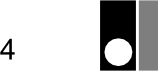 (41)Сделав всё, что нужно, для заполнения Митиной страницы, Нина удовлетворённо выдохнула и откинулась на спинку компьютерного кресла, чтобы полюбоваться делом рук своих. (42)B сети «Все к нам!» появился новый пользователь Дмитрий Алексеев, который будет так красиво ухаживать за Ниной Кирьяновой, что от зависти перекосит не только Динку Свисяеву с её Славиком, но и всех остальных одноклассниц!(По С.А. Лубенец)** Луdенец Светяана Анатольевна — современная детская писательница из Петербурга, пишет книги о подростках, азппжоотношенияг между ними, самых обыкновенных и не совсем обычных ребятам. Её серии «Только для девчонок», «Только  для  мальчишек»,  «Чёрный  котёнок»   пользуются  большое  cnpocoм у читателей.  В каком варианте ответа содержится информация, необходимая для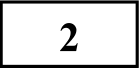 обоснования ответа на вопрос: «Почему Нина выбросила всё своё „богатство”?»Нина решнла провести  уборку и освободить свою комнату от «хпама».Нина стремилась изменить свою скучную и однооdRазную жизнь.Нине надоело «копировать» чужую жизнь, представленную в молодёжном сериале «Школьники» и в девчачьих глянцевъіх журналах.У Нины появились новъіе увлечения — книги, Интернет.Ответ:   	  Скажите предложение, в котором средством выразительности речи является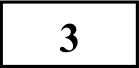 эпитет.Раньше она жнла cede и жила, её вполне удовлетворж молодёжный сериал «Школьники» и девчачьи глянцевые журналы, из воторьш можно было въірезать картонных кукол  и одевать  в платья  для принцесс.Но пришёл день, и Нина выгреdла из всех ящичков картонных кукол, закояочки в  виде  dadoчeк  и  сеRдечек, фенечки, подвести из стекляшек, пластиковъіе серьги и отправила  это dогатство в жупоропровод.Нина как-то ещё мирилась с такой скудной жизнью, пока её лучшая подRуга Иришка вдруг в одночасье не влюdилась  в Валерку Селиванова...Биографию виртуальному Mиme она придумала без труда, а фотографию взжа из маминого альбома: молодой человек сидит верхож на какой-то  ограде  и  красиво улъібается.Ответ:    	  Из предложений 1—6 выпишите слово, в котором правописание приставки определяется её значением  — ‹приближение».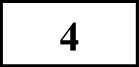 Ответ:  	  Из предложений 39——42 выпишите слово, в котором правописание суффикса определяется правилом: «В наречии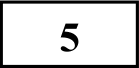 пишется столько же Н, сколько в слове, от которого оно образовано».Ответ:  	    Замените книжное слово «непреходящего» в предложении 1 стилистически	нейтральным	синонимом.	Напишите	этот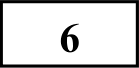 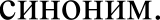 Ответ:  	  Замените словосочетание «маминого альбома» (предложение 39), построенное на основе    согласования,    синонимичным    словосочетанием    со    связью управление.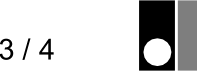 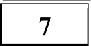 Напишите получившееся словосочетание.Ответ:   	  Выпишите  грамматическую основу  предложения 26.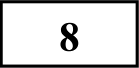 Ответ:   	  Среди предложений  26-36 найдите предложение  с обособленным приложением.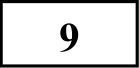 Напишите номер этого предложения.Ответ:   	  В приведённых ниже предложениях из прочитанного текста пронумерованы все запятые. Выпишите цифры, обозначающие запятые при вводной конструкции.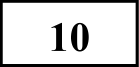 Она действовала решительно и методично,(1)  будто  готовилась  к  какой-то новой жизни,(2) освобождая свою комнату от дешёвого храма,(3) игрушек и глупых журналов. А через какое-то врежя она вдруг поняпа,(4) что все изменения,(5) по большому счёту,(6) dъіли только внешними: её жизнь no- прежнему nycma,(7) скучна и очень однооdразна: школа,(8) дoж,(9) книги,(10) Интернет...Ответ:   	  Скажите количество грамматических основ в предложении 12. Ответ запишите цифрой.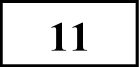 Ответ:   	132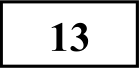 134В приведённых ниже предложениях из прочитанного текста пронумерованы все запятые. Выпишите цифры, обозначающие запятые между частями сложного предложения, связаннымиСОЧИНИТ eЛЬHOЙ СВЯЗЬЮ.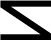 Биографию виртуальному Mитe она  придумала  без  труда,(1) а фотографию взяла из  маминого  альбома: молодой человек сидит вepxoж на вашей-то  ограде  и красиво улыбается. Глаза у него светлые,(2) а вояосъі тёмнъіе,(3)  как  по заказу...Ответ:  	Среди предложений 3932 найдите сложноподчинённое предложение с последовательным подчинением придаточных. Напишите номер этого предложения.Ответ:  	Среди предложений 5—8 найдите сложные предложения с бессоюзной  и  союзной  подчинительной  связью  между частями. Напишите номера этих предложений.Ответ:   	Не забудьте перенести все ответъі в бланк ответов Х• lв соответствии  с  инструкцией  по  выполнению работы.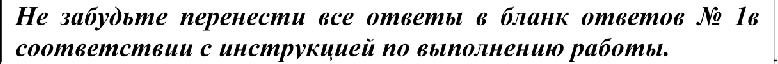 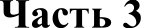   Напишите сочинение-рассуждение, раскрывая смысл высказывания известного лингвиста  А.И. Fоршкова:  «Наилучшие  стилистические возможности  заключены в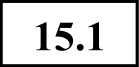 словарном составе (лексике) русского языка. Богат ими и синтаксис». Аргументируя свой ответ, приведите два примера из прочитанного текста. Приводя примеры, указывайте номера нужных предложений или применяйте цитирование.Вы можете писать работу в научном или публицистическом стиле, раскрывая тему на лингвистическом материале. Начать сочинение Вы можете словами А.И. Горшкова. Объём сочинения должен составлять не менее 70 слов.Работа, написанная без опоры на прочитанный текст (не по данному тексту), не оценивается. Если сочинение представляет собой пересказанный или полностью переписанный исходный текст без каких бы то ни было комментариев, то такая работа оценивается нулём баллов.Сочинение пишите аккуратно,  разборчивым почерком.5.3  Как  Вы  понимаете   словосочетания HEУBEPEHHOCTЬ   В СЕБЕ? Сформулируйте и прокомментируйте данное Вами определение. Напишите сочинение-рассуждение на тему «Что такое неуверенность в себе», взяв в качестве  тезиса  данное Вами определение. Аргументируя свой тезис, приведите 2 (два) примера-аргумента, подтверждающих Ваши рассуждения: один пример-аргумент   приведите   из   прочитанного   текста,   а  второй— из Вашего жизненного опыта.Объём сочинения должен составлять не менее 70 слов.Если	сочинение	представляет	собой	пересказанный	илиПОЛНОCTbЮпереписанный исходный текст без каких бы то ни было комментариев, тотакая работа оценивается нулём баллов.Сочинение пишите аккуратно, разборчивым почерком.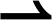 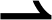 153.2 Напишите сочинение—рассуждение. Объясните, как Вы понимаете смыслфинала текста: «Она действовала решительно и методично, будто готовилась к какой-то новой жизни, освобождая свою комнату от дешёвого хлама, игрушек и глупых журналов. А через какое-то время она вдруг поняла, что все изменения, по большому счёту, были только внешними: её жизнь по-прежнему пуста, скучна и очень однообразна:  школа, дом, книги, Интернет...»Приведите в сочинении два аргуыента из прочитанного текста, подтверждающих Ваши рассуждения.Приводя   примеры,   указывайте    номера   нужных   предложений    или  применяйтецитирование.Объём  сочинения  должен  составлять  не менее  70 слов.Если сочинение представляет собой пересказанный или полностью переписанный исходный текст без каких бы то ни было комментариев, то такая работа  оценивается нулём баллов.Сочинение пишите аккуратно, разборчивым почерком.